Информация о необходимости прохождения поступающими предварительного медицинского осмотра.Поступающие  по программам:13.02.11 Техническая эксплуатация и обслуживание электрического и электромеханического оборудования (по отраслям);23.02.03 Техническое обслуживание и ремонт автомобильного транспорта;38.02.05 Товароведение и экспертиза качества потребительских товаров.22.02.03 Сварочное производствопроходят обязательные предварительные медицинские осмотры (обследования)(выписка из Приложения № 2к Приказу Министерства здравоохранения и социального развития Российской Федерации от 12 апреля 2011 г. № 302н)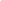 Наименование работ и профессийПериодичность
осмотровУчастие врачей-специалистов Лабораторные и функциональные исследованияДополнительные медицинские противопоказания 41. Работы по обслуживанию и ремонту действующих  электроустановок с напряжением 42 В и выше  переменного тока, 110 в и выше постоянного тока, а  также монтажные, наладочные работы, испытания и  измерения в этих электроустановках1 раз в 2 годаОфтальмолог  Оториноларинголог НеврологОстрота зрения 
Поля зрения 
Исследование 
вестибулярного 
 анализатора 
Аудиометрия1) Стойкое понижение слуха (3 и более месяца) любой этиологии, одно- 
 и двустороннее (острота слуха: шепотная речь не менее 3 м) (кроме работ 
по ремонту и эксплуатации ЭВМ)1. Работы по обслуживанию и ремонту действующих  электроустановок с напряжением 42 В и выше  переменного тока, 110 в и выше постоянного тока, а  также монтажные, наладочные работы, испытания и  измерения в этих электроустановках1 раз в 2 годаОфтальмолог  Оториноларинголог НеврологОстрота зрения 
Поля зрения 
Исследование 
вестибулярного 
 анализатора 
Аудиометрия2) Острота зрения с коррекцией ниже 0,5 на одном глазу и ниже 0,2 – 
на другом1. Работы по обслуживанию и ремонту действующих  электроустановок с напряжением 42 В и выше  переменного тока, 110 в и выше постоянного тока, а  также монтажные, наладочные работы, испытания и  измерения в этих электроустановках1 раз в 2 годаОфтальмолог  Оториноларинголог НеврологОстрота зрения 
Поля зрения 
Исследование 
вестибулярного 
 анализатора 
Аудиометрия3) Стойкое слезотечение, не поддающееся лечению1. Работы по обслуживанию и ремонту действующих  электроустановок с напряжением 42 В и выше  переменного тока, 110 в и выше постоянного тока, а  также монтажные, наладочные работы, испытания и  измерения в этих электроустановках1 раз в 2 годаОфтальмолог  Оториноларинголог НеврологОстрота зрения 
Поля зрения 
Исследование 
вестибулярного 
 анализатора 
Аудиометрия4) Ограничение поля зрения, более чем на 20° по любому из меридианов1. Работы по обслуживанию и ремонту действующих  электроустановок с напряжением 42 В и выше  переменного тока, 110 в и выше постоянного тока, а  также монтажные, наладочные работы, испытания и  измерения в этих электроустановках1 раз в 2 годаОфтальмолог  Оториноларинголог НеврологОстрота зрения 
Поля зрения 
Исследование 
вестибулярного 
 анализатора 
Аудиометрия5) Нарушение функции вестибулярного анализатора любой этиологии1. Работы по обслуживанию и ремонту действующих  электроустановок с напряжением 42 В и выше  переменного тока, 110 в и выше постоянного тока, а  также монтажные, наладочные работы, испытания и  измерения в этих электроустановках1 раз в 2 годаОфтальмолог  Оториноларинголог НеврологОстрота зрения 
Поля зрения 
Исследование 
вестибулярного 
 анализатора 
Аудиометрия6) Беременность и период лактации2. Управление наземными транспортными средствами1 раз в 2 годаНеврологОфтальмологОториноларингологХирургДерматовенеролог*ЭндокринологРост, вес, определение группы крови и резус-фактора (при прохождении предварительного медицинского осмотра)АудиометрияИсследование вестибулярного анализатораОстрота зренияЦветоощущениеОпределение полей зренияБиомикроскопия сред глазаОфтальмоскопия глазного дна3. Работы в организациях общественного питания, торговли,  буфетах, на пищеблоках, в том числе на транспорте1 раз в годДерматовенеролог 
Оториноларинголог
Стоматолог 
*ИнфекционистРентгенография грудной клетки 
Исследование крови на сифилис 
Исследования на носительство возбудителей кишечных инфекций и серологическое обследование на брюшной тиф при поступлении на работу и в дальнейшем – по эпидпоказаниям 
Исследования на гельминтозы при поступлении на работу и в дальнейшем – не реже 1 раза в год либо по эпидемиологическим показаниям 
Мазок из зева и носа на наличие патогенного стафилококка при поступлении на работу, в дальнейшем – по медицинским и эпидпоказаниямЗаболевания и бактерионосительство:3. Работы в организациях общественного питания, торговли,  буфетах, на пищеблоках, в том числе на транспорте1 раз в годДерматовенеролог 
Оториноларинголог
Стоматолог 
*ИнфекционистРентгенография грудной клетки 
Исследование крови на сифилис 
Исследования на носительство возбудителей кишечных инфекций и серологическое обследование на брюшной тиф при поступлении на работу и в дальнейшем – по эпидпоказаниям 
Исследования на гельминтозы при поступлении на работу и в дальнейшем – не реже 1 раза в год либо по эпидемиологическим показаниям 
Мазок из зева и носа на наличие патогенного стафилококка при поступлении на работу, в дальнейшем – по медицинским и эпидпоказаниям3. Работы в организациях общественного питания, торговли,  буфетах, на пищеблоках, в том числе на транспорте1 раз в годДерматовенеролог 
Оториноларинголог
Стоматолог 
*ИнфекционистРентгенография грудной клетки 
Исследование крови на сифилис 
Исследования на носительство возбудителей кишечных инфекций и серологическое обследование на брюшной тиф при поступлении на работу и в дальнейшем – по эпидпоказаниям 
Исследования на гельминтозы при поступлении на работу и в дальнейшем – не реже 1 раза в год либо по эпидемиологическим показаниям 
Мазок из зева и носа на наличие патогенного стафилококка при поступлении на работу, в дальнейшем – по медицинским и эпидпоказаниям1) брюшной тиф, паратифы, сальмонеллез, дизентерия;3. Работы в организациях общественного питания, торговли,  буфетах, на пищеблоках, в том числе на транспорте1 раз в годДерматовенеролог 
Оториноларинголог
Стоматолог 
*ИнфекционистРентгенография грудной клетки 
Исследование крови на сифилис 
Исследования на носительство возбудителей кишечных инфекций и серологическое обследование на брюшной тиф при поступлении на работу и в дальнейшем – по эпидпоказаниям 
Исследования на гельминтозы при поступлении на работу и в дальнейшем – не реже 1 раза в год либо по эпидемиологическим показаниям 
Мазок из зева и носа на наличие патогенного стафилококка при поступлении на работу, в дальнейшем – по медицинским и эпидпоказаниям2) гельминтозы;3. Работы в организациях общественного питания, торговли,  буфетах, на пищеблоках, в том числе на транспорте1 раз в годДерматовенеролог 
Оториноларинголог
Стоматолог 
*ИнфекционистРентгенография грудной клетки 
Исследование крови на сифилис 
Исследования на носительство возбудителей кишечных инфекций и серологическое обследование на брюшной тиф при поступлении на работу и в дальнейшем – по эпидпоказаниям 
Исследования на гельминтозы при поступлении на работу и в дальнейшем – не реже 1 раза в год либо по эпидемиологическим показаниям 
Мазок из зева и носа на наличие патогенного стафилококка при поступлении на работу, в дальнейшем – по медицинским и эпидпоказаниям3) сифилис в заразном периоде;3. Работы в организациях общественного питания, торговли,  буфетах, на пищеблоках, в том числе на транспорте1 раз в годДерматовенеролог 
Оториноларинголог
Стоматолог 
*ИнфекционистРентгенография грудной клетки 
Исследование крови на сифилис 
Исследования на носительство возбудителей кишечных инфекций и серологическое обследование на брюшной тиф при поступлении на работу и в дальнейшем – по эпидпоказаниям 
Исследования на гельминтозы при поступлении на работу и в дальнейшем – не реже 1 раза в год либо по эпидемиологическим показаниям 
Мазок из зева и носа на наличие патогенного стафилококка при поступлении на работу, в дальнейшем – по медицинским и эпидпоказаниям4) лепра;3. Работы в организациях общественного питания, торговли,  буфетах, на пищеблоках, в том числе на транспорте1 раз в годДерматовенеролог 
Оториноларинголог
Стоматолог 
*ИнфекционистРентгенография грудной клетки 
Исследование крови на сифилис 
Исследования на носительство возбудителей кишечных инфекций и серологическое обследование на брюшной тиф при поступлении на работу и в дальнейшем – по эпидпоказаниям 
Исследования на гельминтозы при поступлении на работу и в дальнейшем – не реже 1 раза в год либо по эпидемиологическим показаниям 
Мазок из зева и носа на наличие патогенного стафилококка при поступлении на работу, в дальнейшем – по медицинским и эпидпоказаниям5) педикулез3. Работы в организациях общественного питания, торговли,  буфетах, на пищеблоках, в том числе на транспорте1 раз в годДерматовенеролог 
Оториноларинголог
Стоматолог 
*ИнфекционистРентгенография грудной клетки 
Исследование крови на сифилис 
Исследования на носительство возбудителей кишечных инфекций и серологическое обследование на брюшной тиф при поступлении на работу и в дальнейшем – по эпидпоказаниям 
Исследования на гельминтозы при поступлении на работу и в дальнейшем – не реже 1 раза в год либо по эпидемиологическим показаниям 
Мазок из зева и носа на наличие патогенного стафилококка при поступлении на работу, в дальнейшем – по медицинским и эпидпоказаниям6) заразные кожные заболевания: чесотка, трихофития, микроспория, парша, 
актиномикоз с изъязвлениями или свищами на открытых частях тела;3. Работы в организациях общественного питания, торговли,  буфетах, на пищеблоках, в том числе на транспорте1 раз в годДерматовенеролог 
Оториноларинголог
Стоматолог 
*ИнфекционистРентгенография грудной клетки 
Исследование крови на сифилис 
Исследования на носительство возбудителей кишечных инфекций и серологическое обследование на брюшной тиф при поступлении на работу и в дальнейшем – по эпидпоказаниям 
Исследования на гельминтозы при поступлении на работу и в дальнейшем – не реже 1 раза в год либо по эпидемиологическим показаниям 
Мазок из зева и носа на наличие патогенного стафилококка при поступлении на работу, в дальнейшем – по медицинским и эпидпоказаниям7) заразные и деструктивные формы туберкулеза легких, внелегочный туберкулез 
с наличием свищей, бактериоурии, туберкулезной волчанки лица и рук;3. Работы в организациях общественного питания, торговли,  буфетах, на пищеблоках, в том числе на транспорте1 раз в годДерматовенеролог 
Оториноларинголог
Стоматолог 
*ИнфекционистРентгенография грудной клетки 
Исследование крови на сифилис 
Исследования на носительство возбудителей кишечных инфекций и серологическое обследование на брюшной тиф при поступлении на работу и в дальнейшем – по эпидпоказаниям 
Исследования на гельминтозы при поступлении на работу и в дальнейшем – не реже 1 раза в год либо по эпидемиологическим показаниям 
Мазок из зева и носа на наличие патогенного стафилококка при поступлении на работу, в дальнейшем – по медицинским и эпидпоказаниям8) гонорея (все формы) на срок проведения лечения антибиотиками и получения 
отрицательных результатов первого контроля;3. Работы в организациях общественного питания, торговли,  буфетах, на пищеблоках, в том числе на транспорте1 раз в годДерматовенеролог 
Оториноларинголог
Стоматолог 
*ИнфекционистРентгенография грудной клетки 
Исследование крови на сифилис 
Исследования на носительство возбудителей кишечных инфекций и серологическое обследование на брюшной тиф при поступлении на работу и в дальнейшем – по эпидпоказаниям 
Исследования на гельминтозы при поступлении на работу и в дальнейшем – не реже 1 раза в год либо по эпидемиологическим показаниям 
Мазок из зева и носа на наличие патогенного стафилококка при поступлении на работу, в дальнейшем – по медицинским и эпидпоказаниям9) инфекции кожи и подкожной клетчатки -только для работников, занятых 
 изготовлением и реализацией пищевых продуктов.3. Работы в организациях общественного питания, торговли,  буфетах, на пищеблоках, в том числе на транспорте1 раз в годДерматовенеролог 
Оториноларинголог
Стоматолог 
*ИнфекционистРентгенография грудной клетки 
Исследование крови на сифилис 
Исследования на носительство возбудителей кишечных инфекций и серологическое обследование на брюшной тиф при поступлении на работу и в дальнейшем – по эпидпоказаниям 
Исследования на гельминтозы при поступлении на работу и в дальнейшем – не реже 1 раза в год либо по эпидемиологическим показаниям 
Мазок из зева и носа на наличие патогенного стафилококка при поступлении на работу, в дальнейшем – по медицинским и эпидпоказаниям10) озена4. Работы в организациях пищевой промышленности, молочных и раздаточных пунктах, на базах и складах продовольственных товаров, где имеется контакт с пищевыми продуктами в процессе их производства, хранения, реализации, в том числе работы по санитарной обработке и ремонту инвентаря, оборудования, а также работы, где имеется контакт с пищевыми продуктами при транспортировке их на всех видах транспорта1 раз в годДерматовенерологОториноларингологСтоматолог*ИнфекционистРентгенография грудной клеткиИсследование крови на сифилисИсследования на носительство возбудителей кишечных инфекций и серологическое обследование на брюшной тиф при поступлении на работу и в дальнейшем - по эпидпоказаниямИсследования на гельминтозы при поступлении на работу и в дальнейшем - не реже 1 раза в год либо по эпидпоказаниямМазок из зева и носа на наличие патогенного стафилококка при поступлении на работу, в дальнейшем - по медицинским и эпидпоказаниям5. Работы, непосредственно связанные с обслуживанием сосудов, находящихся под давлением1 раз в 2 годаОфтальмологОториноларингологНеврологДерматовенерологСтоматологСпирометрияОстрота зренияПоля зренияИсследование вестибулярного анализатораАудиометрия